MatterStateWeightMassVolumeDensityMagnetismConductionAtomNucleusform of matter (solid, liquid, or gas) 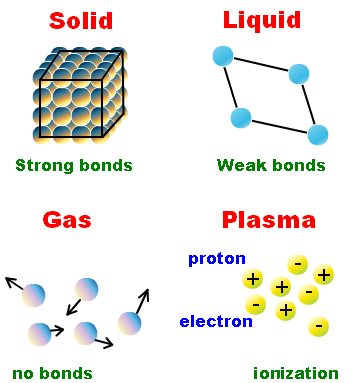 anything that has mass and takes up space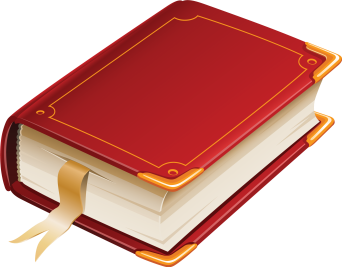 amount of mass in an object (measured in grams)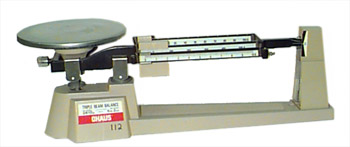 amount of gravity pulling on an object 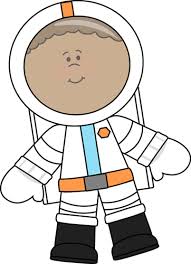 mass divided by volume (grams/liters)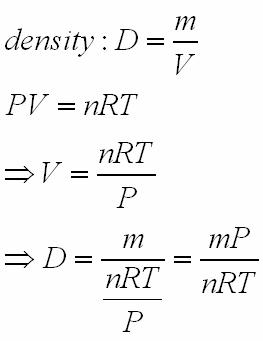 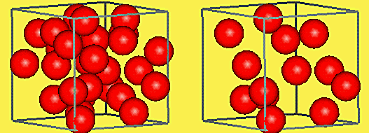 amount of space an object takes up (measured in liters)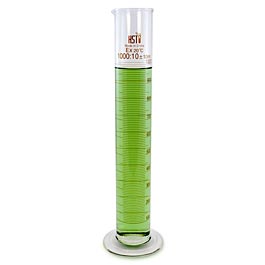 ability to carry heat, electricity, and sound (opposite of insulation)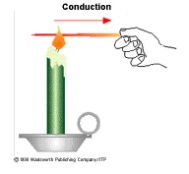 ability to be pulled to a magnet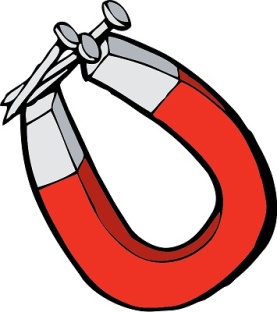 central part of an atom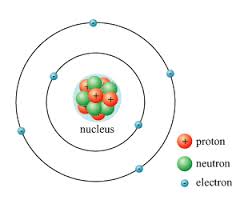 smallest part of an element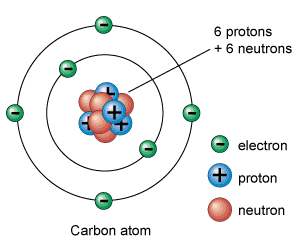 ProtonNeutronElectronSea BreezeLand BreezeLaw of Conservation of MassPhysical ChangeChemical ChangeChemical EquationExothermic Reactionno charge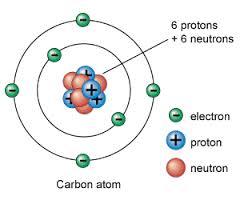 + chargedaytime wind from ocean to land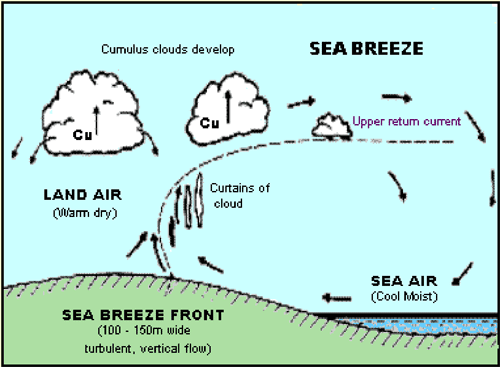 charge; located outside the nucleusmass is not created or destroyed in an ordinary chemical reaction (total mass or reactants = total mass of products)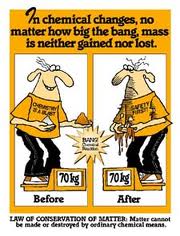 nighttime wind from land to ocean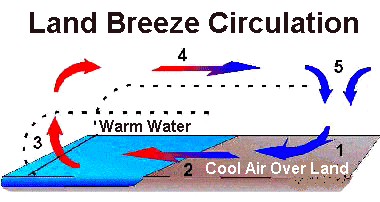 new substances are made when bonds between atoms are made/broken; often see color change, temperature change, gas or precipitate is formed example-rust forming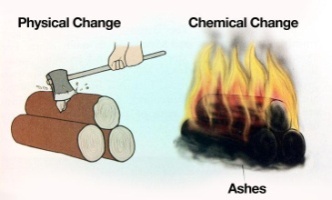 change in size, shape, or state; still same  substance.  example-tearing paper, steam an ice are both waterproduces (gives off) energy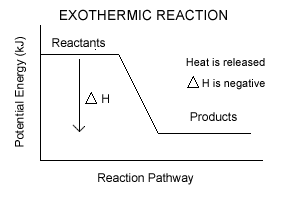 gives the number & kind of substances in a reaction; number & type of atoms remain the same (balanced).  Example -  2Na + Cl2  2NaCl (balanced) 2 atoms of Na and 2 atoms of chlorine on each side of equation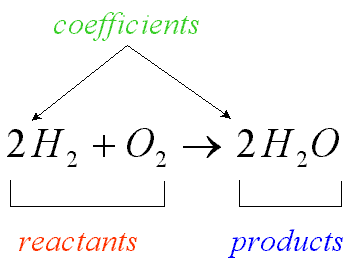 Endothermic ReactionMetalsNonmetalsMetalloidsAtomic NumberAtomic MassSymbolFormulaSubscriptPeriodic Table-Left side of periodic table-Shiny-Can be bent or pulled-Good conductors of heat & electricity-Most are solids at room temperature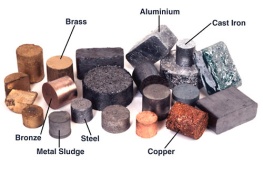 absorbs (takes in) energy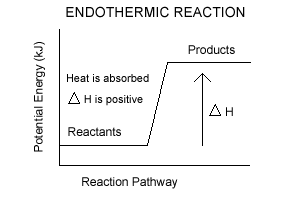 -Along stair step-Conduct electricity under some conditions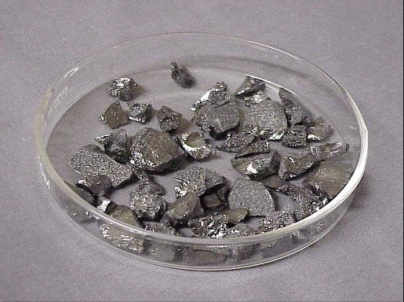 -Right side of periodic table-Mostly dull-Brittle-Poor conductors of heat & electricity-Most are gases at room temperature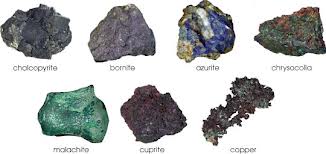 p + n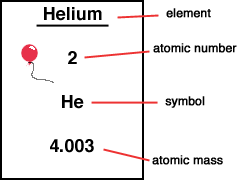 protonsabbreviation of a substance
(Example – H2O – water; NaCl – salt)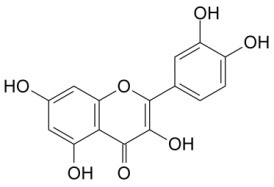 abbreviation of an element;First letter is capitalized, 2nd letter is lowercase(Examples – H – hydrogen; Ag – Silvera chart of all known elements Arranged in rows increasing by the atomic number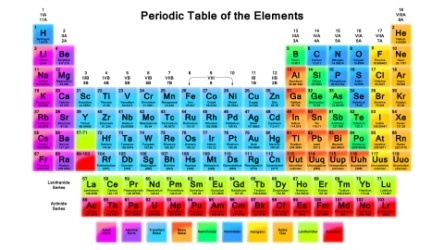 # at the lower right of symbol; 
shows number of atoms(H2O has 2 hydrogen atoms and one oxygen atom)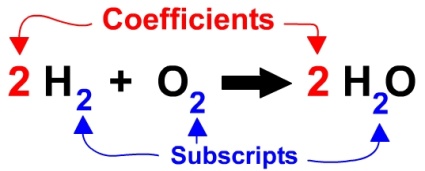 SolidLiquidGas-atomic movement (larger distances)-Energy (medium)-Shape (shape of container)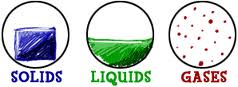 -atomic movement (small distances)-energy (low)-Shape (Fixed)-atomic movement (Great distance)-Energy (High)-Shape (Fills space)